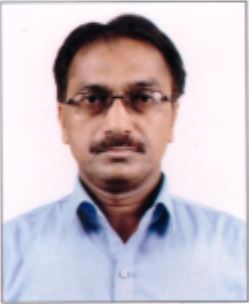 CURRICULUM VITAE A: Personal InformationName: 		SYED RAIHAN AHMED NEZAMISpecialization 	LANGUAGE AND LITERATUREHighest Degree 	M. A. (ENGLISH)Academic Rank 	LANGUAGE INSTRUCTOREmail	 		raihan.nezami@gmail.comB: QualificationsMaster in Arts (ENGLISH),     (Magadh University, Bodh Gaya, Bihar, India)Bachelors in Education,         (M.D.U. Rohtak, Haryana, India)Bachelors in Education,         (Magadh University, Bodh Gaya, Bihar, India)C: Teaching experience at the university12 yearsD: PublicationsThe Comprehension Problems of the Saudi students in Reading skill with special focus on PYP, Nejran UniversityPanacea of Words: The Formation of Words is an internal process from withinThe Figures of Speech are an integral part of English literatureE: CommitteesCourse Supervisor (G.E. 150)F: Community ServiceTook part in various programs organized by different organizations in Nejran  G: Courses taughtAll Skills – Reading, Writing, Grammar & Listening and Speaking to Level 1 and the integrated course to Level-2 students H: Membership of scientific societiesN.A.I: Training CoursesParticipated in different training courses at the university level J: Conferences, workshops and symposiaParticipated in various conferences, workshops and symposia at the university level